AQMA Boundary MapsFigure  - Cardiff City Centre AQMA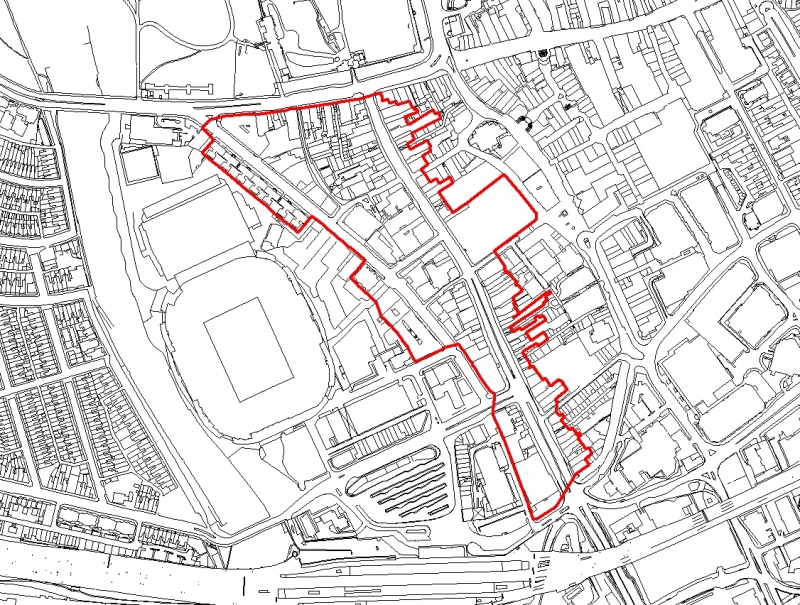 Figure  - Stephenson Court AQMA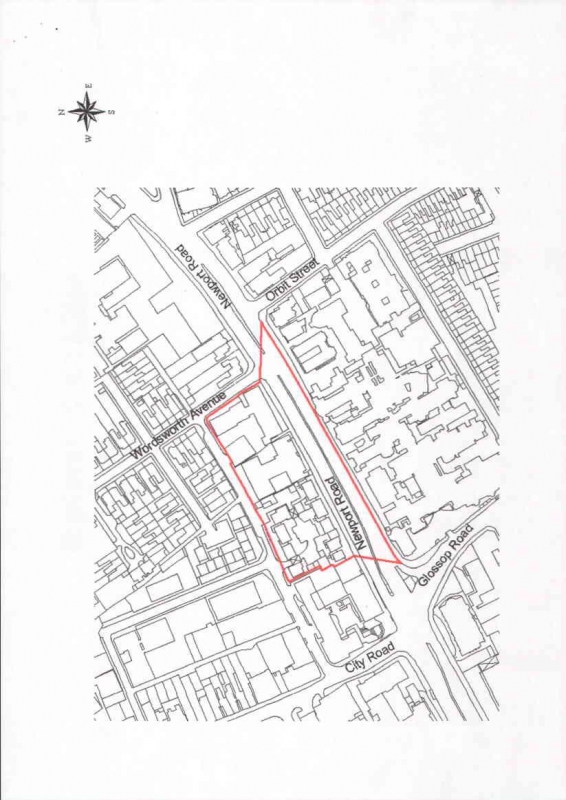 Figure  - Ely Bridge AQMA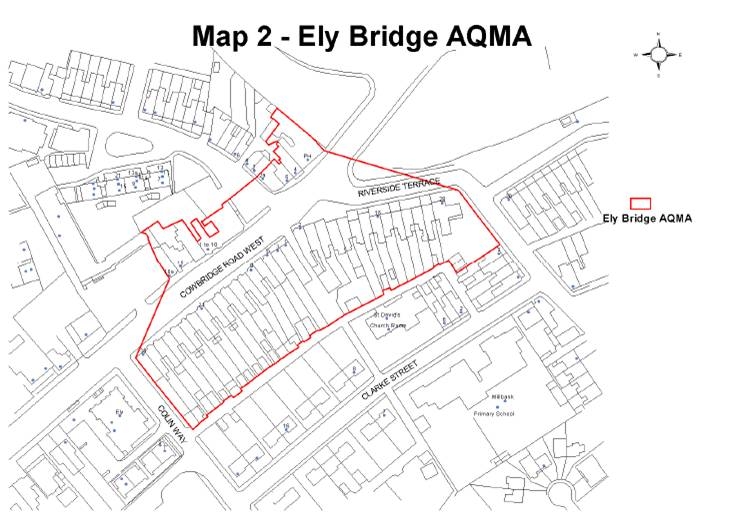 Figure  - Llandaff AQMA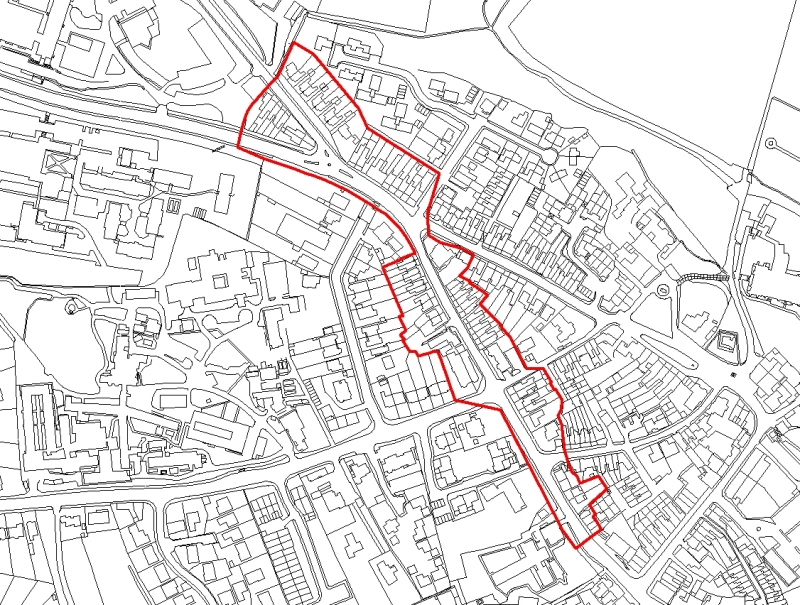 